別記様式第２　　　　　　　　　　　　　　　　　　　　　　　　　　　　　　　　　（その１）備考　１　この用紙の大きさは、日本産業規格Ａ４とすること。　　　２　種別・容量等の内容欄は、該当するものについて記入すること。　　　３　判定欄は、正常の場合は○印、不良の場合は×印を記入し、不良内容欄にその内容を記入すること。　　　４　選択肢のある欄は、該当事項に○印を付すこと。　　　５　措置内容欄には、点検の際措置した内容を記入すること。別記様式第２　　　　　　　　　　　　　　　　　　　　　　　　　　屋内消火栓設備（その２）備考　１　この用紙の大きさは、日本産業規格Ａ４とすること。　　　２　種別・容量等の内容欄は、該当するものについて記入すること。　　　３　判定欄は、正常の場合は○印、不良の場合は×印を記入し、不良内容欄にその内容を記入すること。　　　４　選択肢のある欄は，該当事項に○印を付すこと。　　　５　措置内容欄には、点検の際措置した内容を記入すること。別記様式第２　　　　　　　　　　　　　　　　　　　　　　　　　　屋内消火栓設備（その３）備考　１　この用紙の大きさは、日本産業規格Ａ４とすること。　　　２　種別・容量等の内容欄は、該当するものについて記入すること。　　　３　判定欄は、正常の場合は○印、不良の場合は×印を記入し、不良内容欄にその内容を記入すること。　　　４　選択肢のある欄は、該当事項に○印を付すこと。　　　５　措置内容欄には、点検の際措置した内容を記入すること。屋内消火栓設備点検票屋内消火栓設備点検票屋内消火栓設備点検票屋内消火栓設備点検票屋内消火栓設備点検票屋内消火栓設備点検票屋内消火栓設備点検票屋内消火栓設備点検票屋内消火栓設備点検票屋内消火栓設備点検票屋内消火栓設備点検票屋内消火栓設備点検票屋内消火栓設備点検票屋内消火栓設備点検票屋内消火栓設備点検票名称名称名称防火管理者防火管理者所在所在所在立会者立会者点検種別点検種別点検種別機器・総合機器・総合機器・総合点検年月日点検年月日　　　　年　　月　　日 ～　　　年　　月　　日　　　　年　　月　　日 ～　　　年　　月　　日　　　　年　　月　　日 ～　　　年　　月　　日　　　　年　　月　　日 ～　　　年　　月　　日　　　　年　　月　　日 ～　　　年　　月　　日　　　　年　　月　　日 ～　　　年　　月　　日　　　　年　　月　　日 ～　　　年　　月　　日点検者点検者点検者資格　　番号資格　　番号資格　　番号点検者所属会社点検者所属会社社名　　　　　　　　　　　TEL社名　　　　　　　　　　　TEL社名　　　　　　　　　　　TEL社名　　　　　　　　　　　TEL社名　　　　　　　　　　　TEL社名　　　　　　　　　　　TEL社名　　　　　　　　　　　TEL点検者点検者点検者氏名氏名点検者所属会社点検者所属会社住所住所住所住所住所住所住所点検設備名点検設備名点検設備名ポンプポンプ製造者名製造者名製造者名製造者名電動機電動機製造者名製造者名製造者名製造者名点検設備名点検設備名点検設備名ポンプポンプ型 式 等型 式 等型 式 等型 式 等電動機電動機型 式 等型 式 等型 式 等型 式 等点　検　項　目点　検　項　目点　検　項　目点　検　項　目点　検　項　目点　検　項　目点　検　項　目点　　　検　　　結　　　果点　　　検　　　結　　　果点　　　検　　　結　　　果点　　　検　　　結　　　果点　　　検　　　結　　　果点　　　検　　　結　　　果点　　　検　　　結　　　果措置内容点　検　項　目点　検　項　目点　検　項　目点　検　項　目点　検　項　目点　検　項　目点　検　項　目種別・容量等の内容種別・容量等の内容種別・容量等の内容判定判定不良内容不良内容措置内容機　　　　器　　　　点　　　　検機　　　　器　　　　点　　　　検機　　　　器　　　　点　　　　検機　　　　器　　　　点　　　　検機　　　　器　　　　点　　　　検機　　　　器　　　　点　　　　検機　　　　器　　　　点　　　　検機　　　　器　　　　点　　　　検機　　　　器　　　　点　　　　検機　　　　器　　　　点　　　　検機　　　　器　　　　点　　　　検機　　　　器　　　　点　　　　検機　　　　器　　　　点　　　　検機　　　　器　　　　点　　　　検機　　　　器　　　　点　　　　検水　　　　源貯水槽貯水槽貯水槽貯水槽貯水槽貯水槽種別種別種別水　　　　源水量水量水量水量水量水量ｍ3ｍ3ｍ3水　　　　源水状水状水状水状水状水状水　　　　源給水装置給水装置給水装置給水装置給水装置給水装置水　　　　源水位計水位計水位計水位計水位計水位計水　　　　源圧力計圧力計圧力計圧力計圧力計圧力計水　　　　源バルブ類バルブ類バルブ類バルブ類バルブ類バルブ類加圧送水装置ポ　　ン　　プ　　方　　式電動機の制御装置電動機の制御装置周囲の状況周囲の状況周囲の状況加圧送水装置ポ　　ン　　プ　　方　　式電動機の制御装置電動機の制御装置外形外形外形加圧送水装置ポ　　ン　　プ　　方　　式電動機の制御装置電動機の制御装置表示表示表示加圧送水装置ポ　　ン　　プ　　方　　式電動機の制御装置電動機の制御装置電圧計・電流計電圧計・電流計電圧計・電流計　　　Ｖ　　　　Ａ　　　Ｖ　　　　Ａ　　　Ｖ　　　　Ａ加圧送水装置ポ　　ン　　プ　　方　　式電動機の制御装置電動機の制御装置開閉器・スイッチ類開閉器・スイッチ類開閉器・スイッチ類加圧送水装置ポ　　ン　　プ　　方　　式電動機の制御装置電動機の制御装置ヒューズ類ヒューズ類ヒューズ類ＡＡＡ加圧送水装置ポ　　ン　　プ　　方　　式電動機の制御装置電動機の制御装置継電器継電器継電器加圧送水装置ポ　　ン　　プ　　方　　式電動機の制御装置電動機の制御装置表示灯表示灯表示灯加圧送水装置ポ　　ン　　プ　　方　　式電動機の制御装置電動機の制御装置結線接続結線接続結線接続加圧送水装置ポ　　ン　　プ　　方　　式電動機の制御装置電動機の制御装置接地接地接地種接地種接地種接地加圧送水装置ポ　　ン　　プ　　方　　式電動機の制御装置電動機の制御装置予備品等予備品等予備品等加　　　 　圧　　　 　送　　 　　水　　 　　装　　 　　置ポ　　　 　ン　　　 　プ　　　 　方　　　 　式起　 　動　 　装　 　置直接操作部周囲の状況加　　　 　圧　　　 　送　　 　　水　　 　　装　　 　　置ポ　　　 　ン　　　 　プ　　　 　方　　　 　式起　 　動　 　装　 　置直接操作部外形加　　　 　圧　　　 　送　　 　　水　　 　　装　　 　　置ポ　　　 　ン　　　 　プ　　　 　方　　　 　式起　 　動　 　装　 　置直接操作部表示加　　　 　圧　　　 　送　　 　　水　　 　　装　　 　　置ポ　　　 　ン　　　 　プ　　　 　方　　　 　式起　 　動　 　装　 　置直接操作部機能加　　　 　圧　　　 　送　　 　　水　　 　　装　　 　　置ポ　　　 　ン　　　 　プ　　　 　方　　　 　式起　 　動　 　装　 　置遠隔操作部周囲の状況加　　　 　圧　　　 　送　　 　　水　　 　　装　　 　　置ポ　　　 　ン　　　 　プ　　　 　方　　　 　式起　 　動　 　装　 　置遠隔操作部外形加　　　 　圧　　　 　送　　 　　水　　 　　装　　 　　置ポ　　　 　ン　　　 　プ　　　 　方　　　 　式起　 　動　 　装　 　置遠隔操作部表示加　　　 　圧　　　 　送　　 　　水　　 　　装　　 　　置ポ　　　 　ン　　　 　プ　　　 　方　　　 　式起　 　動　 　装　 　置遠隔操作部機能専用　　　兼用加　　　 　圧　　　 　送　　 　　水　　 　　装　　 　　置ポ　　　 　ン　　　 　プ　　　 　方　　　 　式起　 　動　 　装　 　置遠隔起動部周囲の状況加　　　 　圧　　　 　送　　 　　水　　 　　装　　 　　置ポ　　　 　ン　　　 　プ　　　 　方　　　 　式起　 　動　 　装　 　置遠隔起動部外形加　　　 　圧　　　 　送　　 　　水　　 　　装　　 　　置ポ　　　 　ン　　　 　プ　　　 　方　　　 　式起　 　動　 　装　 　置遠隔起動部機能加　　　 　圧　　　 　送　　 　　水　　 　　装　　 　　置ポ　　　 　ン　　　 　プ　　　 　方　　　 　式起　 　動　 　装　 　置開閉装置起動用水圧圧力スイッチ設定圧力　　　MPa加　　　 　圧　　　 　送　　 　　水　　 　　装　　 　　置ポ　　　 　ン　　　 　プ　　　 　方　　　 　式起　 　動　 　装　 　置開閉装置起動用水圧起動用圧力タンクMPa加　　　 　圧　　　 　送　　 　　水　　 　　装　　 　　置ポ　　　 　ン　　　 　プ　　　 　方　　　 　式起　 　動　 　装　 　置開閉装置起動用水圧機能作動圧力　　　MPa加　　　 　圧　　　 　送　　 　　水　　 　　装　　 　　置ポ　　　 　ン　　　 　プ　　　 　方　　　 　式電 　動 　機外形外形加　　　 　圧　　　 　送　　 　　水　　 　　装　　 　　置ポ　　　 　ン　　　 　プ　　　 　方　　　 　式電 　動 　機回転軸回転軸加　　　 　圧　　　 　送　　 　　水　　 　　装　　 　　置ポ　　　 　ン　　　 　プ　　　 　方　　　 　式電 　動 　機軸受部軸受部加　　　 　圧　　　 　送　　 　　水　　 　　装　　 　　置ポ　　　 　ン　　　 　プ　　　 　方　　　 　式電 　動 　機軸継手軸継手加　　　 　圧　　　 　送　　 　　水　　 　　装　　 　　置ポ　　　 　ン　　　 　プ　　　 　方　　　 　式電 　動 　機機能機能加　　　 　圧　　　 　送　　 　　水　　 　　装　　 　　置ポ　　　 　ン　　　 　プ　　　 　方　　　 　式ポ　 ン　 プ外形外形加　　　 　圧　　　 　送　　 　　水　　 　　装　　 　　置ポ　　　 　ン　　　 　プ　　　 　方　　　 　式ポ　 ン　 プ回転軸回転軸加　　　 　圧　　　 　送　　 　　水　　 　　装　　 　　置ポ　　　 　ン　　　 　プ　　　 　方　　　 　式ポ　 ン　 プ軸受部軸受部加　　　 　圧　　　 　送　　 　　水　　 　　装　　 　　置ポ　　　 　ン　　　 　プ　　　 　方　　　 　式ポ　 ン　 プグランド部グランド部加　　　 　圧　　　 　送　　 　　水　　 　　装　　 　　置ポ　　　 　ン　　　 　プ　　　 　方　　　 　式ポ　 ン　 プ連成計・圧力計連成計・圧力計加　　　 　圧　　　 　送　　 　　水　　 　　装　　 　　置ポ　　　 　ン　　　 　プ　　　 　方　　　 　式ポ　 ン　 プ性能性能MPa　　/min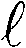 加　　　 　圧　　　 　送　　 　　水　　 　　装　　 　　置ポ　　　 　ン　　　 　プ　　　 　方　　　 　式呼　水　装　置呼水槽呼水槽加　　　 　圧　　　 　送　　 　　水　　 　　装　　 　　置ポ　　　 　ン　　　 　プ　　　 　方　　　 　式呼　水　装　置バルブ類バルブ類加　　　 　圧　　　 　送　　 　　水　　 　　装　　 　　置ポ　　　 　ン　　　 　プ　　　 　方　　　 　式呼　水　装　置自動給水装置自動給水装置加　　　 　圧　　　 　送　　 　　水　　 　　装　　 　　置ポ　　　 　ン　　　 　プ　　　 　方　　　 　式呼　水　装　置減水警報装置減水警報装置加　　　 　圧　　　 　送　　 　　水　　 　　装　　 　　置ポ　　　 　ン　　　 　プ　　　 　方　　　 　式呼　水　装　置フート弁フート弁加　　　 　圧　　　 　送　　 　　水　　 　　装　　 　　置ポ　　　 　ン　　　 　プ　　　 　方　　　 　式性能試験装置性能試験装置性能試験装置加　　　 　圧　　　 　送　　 　　水　　 　　装　　 　　置高架水槽方式高架水槽方式高架水槽方式高架水槽方式MPa加　　　 　圧　　　 　送　　 　　水　　 　　装　　 　　置圧力水槽方式圧力水槽方式圧力水槽方式圧力水槽方式MPa減圧のための措置減圧のための措置減圧のための措置減圧のための措置減圧のための措置配　管　等管・管継手管・管継手管・管継手管・管継手管・管継手管・管継手管・管継手配　管　等支持金具・つり金具支持金具・つり金具支持金具・つり金具支持金具・つり金具支持金具・つり金具支持金具・つり金具支持金具・つり金具配　管　等バルブ類バルブ類バルブ類バルブ類バルブ類バルブ類バルブ類配　管　等ろ過装置ろ過装置ろ過装置ろ過装置ろ過装置ろ過装置ろ過装置配　管　等逃し配管逃し配管逃し配管逃し配管逃し配管逃し配管逃し配管屋　内　消　火　栓　箱　等消火栓箱消火栓箱消火栓箱消火栓箱周囲の状況周囲の状況周囲の状況屋　内　消　火　栓　箱　等消火栓箱消火栓箱消火栓箱消火栓箱外形外形外形屋　内　消　火　栓　箱　等消火栓箱消火栓箱消火栓箱消火栓箱表示表示表示屋　内　消　火　栓　箱　等ホース・ノズル外形１号消火栓１号消火栓１号消火栓１号消火栓１号消火栓ホース　　ノズル径ｍ× 　本 　mmホース　　ノズル径ｍ× 　本 　mmホース　　ノズル径ｍ× 　本 　mm屋　内　消　火　栓　箱　等ホース・ノズル外形易操作性１号消火栓・２号消火栓・広範囲型２号消火栓易操作性１号消火栓・２号消火栓・広範囲型２号消火栓易操作性１号消火栓・２号消火栓・広範囲型２号消火栓易操作性１号消火栓・２号消火栓・広範囲型２号消火栓易操作性１号消火栓・２号消火栓・広範囲型２号消火栓ホース　　ノズル径ｍ× 　本 　mmホース　　ノズル径ｍ× 　本 　mmホース　　ノズル径ｍ× 　本 　mm屋　内　消　火　栓　箱　等ホース・ノズル操作性操作性操作性操作性操作性操作性屋　内　消　火　栓　箱　等ホース・ノズルホースの耐圧性能ホースの耐圧性能ホースの耐圧性能ホースの耐圧性能ホースの耐圧性能ホースの耐圧性能屋　内　消　火　栓　箱　等消火栓開閉弁消火栓開閉弁消火栓開閉弁消火栓開閉弁消火栓開閉弁消火栓開閉弁消火栓開閉弁屋　内　消　火　栓　箱　等表示灯表示灯表示灯表示灯表示灯表示灯表示灯専用　　兼用専用　　兼用専用　　兼用屋　内　消　火　栓　箱　等始動表示灯始動表示灯始動表示灯始動表示灯始動表示灯始動表示灯始動表示灯屋　内　消　火　栓　箱　等使用方法の表示使用方法の表示使用方法の表示使用方法の表示使用方法の表示使用方法の表示使用方法の表示屋　内　消　火　栓　箱　等降下装置降下装置降下装置降下装置周囲の状況周囲の状況周囲の状況屋　内　消　火　栓　箱　等降下装置降下装置降下装置降下装置外形外形外形屋　内　消　火　栓　箱　等降下装置降下装置降下装置降下装置表示灯表示灯表示灯屋　内　消　火　栓　箱　等降下装置降下装置降下装置降下装置表示表示表示屋　内　消　火　栓　箱　等降下装置降下装置降下装置降下装置機能機能機能耐震措置耐震措置耐震措置耐震措置耐震措置耐震措置耐震措置耐震措置総　　　合　　　点　　　検総　　　合　　　点　　　検総　　　合　　　点　　　検総　　　合　　　点　　　検総　　　合　　　点　　　検総　　　合　　　点　　　検総　　　合　　　点　　　検総　　　合　　　点　　　検総　　　合　　　点　　　検総　　　合　　　点　　　検総　　　合　　　点　　　検総　　　合　　　点　　　検総　　　合　　　点　　　検総　　　合　　　点　　　検総　　　合　　　点　　　検総　　　合　　　点　　　検総　　　合　　　点　　　検ポ　ン　プ　方　式起動性能等加圧送水装置加圧送水装置加圧送水装置加圧送水装置加圧送水装置加圧送水装置ポ　ン　プ　方　式起動性能等表示・警報等表示・警報等表示・警報等表示・警報等表示・警報等表示・警報等ポ　ン　プ　方　式起動性能等電動機の運転電流電動機の運転電流電動機の運転電流電動機の運転電流電動機の運転電流電動機の運転電流ＡＡＡポ　ン　プ　方　式起動性能等運転状況運転状況運転状況運転状況運転状況運転状況ポ　ン　プ　方　式放水圧力放水圧力放水圧力放水圧力放水圧力放水圧力放水圧力MPaMPaMPaポ　ン　プ　方　式放水量放水量放水量放水量放水量放水量放水量/min/min/minポ　ン　プ　方　式減圧のための措置減圧のための措置減圧のための措置減圧のための措置減圧のための措置減圧のための措置減圧のための措置高架水槽方式・圧力水槽方式高架水槽方式・圧力水槽方式高架水槽方式・圧力水槽方式高架水槽方式・圧力水槽方式高架水槽方式・圧力水槽方式高架水槽方式・圧力水槽方式放水圧力放水圧力MPaMPaMPa高架水槽方式・圧力水槽方式高架水槽方式・圧力水槽方式高架水槽方式・圧力水槽方式高架水槽方式・圧力水槽方式高架水槽方式・圧力水槽方式高架水槽方式・圧力水槽方式放水量放水量/min/min/min高架水槽方式・圧力水槽方式高架水槽方式・圧力水槽方式高架水槽方式・圧力水槽方式高架水槽方式・圧力水槽方式高架水槽方式・圧力水槽方式高架水槽方式・圧力水槽方式減圧のための措置減圧のための措置備考測定機器機器名機器名機器名型式型式型式校正年月日校正年月日製造者名機器名機器名型式型式校正年月日校正年月日製造者名測定機器測定機器測定機器